Styremøte i linjeforeningen Nabla 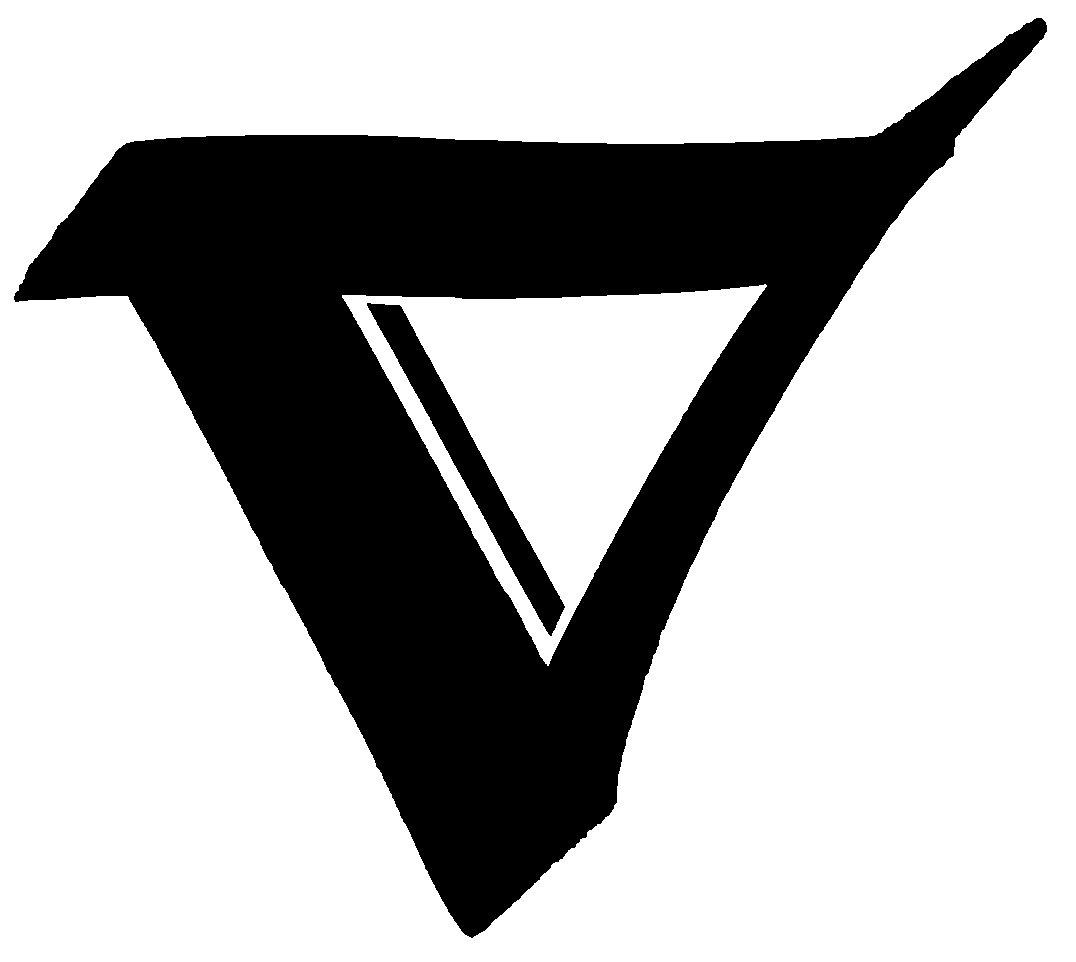 07/04/17Dag/dato: Fredag 7.aprilTid: 13.15Sted: Berzelius Til stede: Alexander Edin Varegg, Helena Koch Haugane, Andreas Bolstad, Lise Eder Murberg, Emma E.F. Cherrie, Magnus Halvor Hallaråker, Rut Pernille Vatnedal, Marthe Brevig, Jørgen Nilsen RisethSaksnr.       	Sak                                                                        					Ansvarlig	-1		Runde Rundt Tastaturet							AlleMartine: Vært på Rave! Vært på befaring på Nablakjelleren med Sit så alt gjøres klart til byggningsprossessen. Deltatt på VT-møte hvor finansiering av 25% av kjellersummen ble innvilget! Hurra, mer penger til andre deler av Nabla! Vært med Helena på revystyremøte slik at datoer for revy og jubileum nå er satt. Har også hatt ulike samtaler samt mailet litt.Helena: Vært på revystyremøte med Martine, så dato for revy og jubileum er satt. Har fått bekreftelse på noen av arrangementene vi ønsker i jubileumsuken. Vært å sett på lokaler til banketten. Deltatt på VT-møte med Martine og Emma. Også mailer vi jo endel ellers da. Jørgen:  Nytt møte med fadderkom, tilpasset fadderuken til de problemene som var med den gamle planen.Lise: Var på kjellerfest, og bønder i by’n fest. Har fikset regnskapet til nabla for mars og lagt ut på drive (økonomi-mappa). Var på educom/vektorprogrammet sitt foredrag. Rut: Var på kjellerfest og bønder i by’n fest. Har stått på stand sammen med Vektor. Educom (og Vektor) har arrangert foredrag med Jan Nordbotten. Har hatt møte med nestleder for å planlegge høsten. Marthe: Magnus:. Organisert og gjennomført erstatning for låvefest. Var på kjellerfest.Emma: Arrangerte kjellerfest på aktivitetshuset fredag. Planla Kjellerstyrets oppgaver for Låvefesten, og siden Online trakk seg fra festen var jeg på krisemøte med arrkom. Vært på møte med arrangementgruppa i barnehagen og planlagt hvordan den skal brukes i fadderperioden. Hart hatt min første kontortid og har vært på befaring av kjellern med sit. Var på velferdstingmøte der det ble bestemt velferdstinget skal støtte kjellerene med inntil 3 millioner. Andreas: Holdt kodekveld og lært opp ferske webkommere ved å gi dem deres første reelle oppgaver. Var på kjellerfesten sist fredag. 0 		Hvordan-har-du-det?							HelenaHelena tar vare på oss, og sjekker hvordan alle har det. God stemning, det er påske.1                  	Godkjenning av dagsorden                                  				Alle2		Ris og ros								AlleRos til Arrkom for låvefest.Ros til kjellerstyret for ræivparty.Ros til VT for økonomisk støtte til kjellerne.Ros/ris til online, for at vi slipper å forholde oss til dem med tanke på arrangementer igjen.Ros til Petter Skanke og Alexander Varegg for inkluderende forspill før låvefest.3		Eventueltsaker?								AlleAlex4		Starmus-festivalen								Helena Starmus-festivalen avholdes i Trondheim 18. - 23. Juni, og i den sammenheng arrangeres Starmus Open Space der alle som driver med noe interessant innenfor vitenskap, teknologi og kultur kan stå på stand og vise seg frem. Er dette interessant for Fysikk og Matematikk? Dette er nok mest relevant for høyere klassetrinn,  og kanskje spesielt for tekfys. Alex hører på tekfys’ facebookgruppe om noen er interessert. Bør også få ut et innnlegg på Nablas fellesside.5		Jubileum og revydato							HelenaJubkom og revystyret har blitt enige om å sette revyen 14.-16. februar, altså en liten periode før jubileumsuken. 6.		 vÅrgangsfest Delta			 				LiseNabla stiller sterkt ved Deltas vÅrgangsfest 4. mai.7. 		Stand «En psykt vanlig uke» 24.04-27.04 					HelenaØnsker å fordele hvem som har ansvar for Nablas stand ved hvilke tidspunkter uneder uken. Stand skal i utgangspunktet være fra 10-14, mandag til torsdag. Helena har laget oversikt over hvilke styremedlemmer som tar ansvar ved ulike tidspuntker. Det legges ut poll for hva som skjer på Nablas stand. I tillegg bør kontoret pyntes med vakre plakater.x. 		Eventuelt								AlleAlex:  For å forbedre kommunikasjon mellom PostKom og styret legges Jørgen til i Postkoms facegruppe.xx          		Fremover                                          	                 				AllePåske :-) xxx		Kritikk av møtet                                                   					AlleJørgen for treg med å sende ut innkallelse.